Диагностические работы11 класс. I полугодиеДемонстрационный вариантДень работника пожарной охраны в СССР праздновался в связи с изданием документа:1) Нормальная табель состава пожарной части в городах;2) Декрет об организации государственных мер борьбы с огнём;3) Наказ о градском благочинии.Правильный ответ – 2 Девиз на касках советских пожарных:1) Всегда готов;2) Предотвращение спасение помощь;3) Богу хвала – ближнему защита. Правильный ответ – 1 Укажите класс пожара по характеристике горючей среды или горящего объекта: «Обычные твердые горючие материалы  (дерево, уголь, бумага, резина, текстильные материалы и др.)»Правильный ответ – класс «А».Укажите рекомендуемые огнетушащие составы и средства для тушения пожара класса «В».Правильный ответ – распыленная вода, все виды пен, галогеноуглеводороды, порошки.Расшифруйте маркировку пожарного автомобиля АЦ-3-40/4(43206)003:Правильный ответ – пожарная автоцистерна на шасси УРАЛ-43206, ёмкость цистерны 3 м3 , с комбинированным насосом (подача ступени нормального давления 40 л/с, ступени высокого давления 4 л/с), модель 003. Что не входит в перечень минимального оснащения звена ГДЗС:1) трос-сцепка;2) ручной немеханизированный инструмент;3) тепловизор ручной пожарный;4) изолирующие самоспасатели;5) средства освещения места работы.Правильный ответ – 1, 3, 4.Какое количество напорных пожарных рукавов потребуется для прокладки магистральной рукавной линии на грунтовой дороге на расстояние 360 метров, при условии, что длина каждого напорного рукава составляет 20 метров:Вариант ответа записать целым числом:Правильный ответ – 22. Расшифруйте условное обозначение пожарного автомобиля: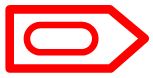 Правильный ответ – Автоцистерна.Какие пожарные рукава используются для забора огнетушащих веществ из источников наружного пожарного водоснабжения (пожарных гидрантов):1) Сухотрубы;2) Всасывающие пожарные рукава;3) Композитные пожарные рукава.4) Напорно-всасывающие пожарные рукава;5) Металлические пожарные рукава;6) Пластиковые трубы;7) Напорные пожарные рукава.Правильный ответ – 4,7. Дознание производится дознавателями органов государственного пожарного надзора по уголовным делам о преступлениях, предусмотренных ст. 168 Уголовного Кодекса Российской Федерации. В данном случае под крупным ущербом в соответствии с Уголовным Кодексом Российской Федерации признается стоимость имущества, превышающая: 1) Сто тысяч рублей;2) Двести пятьдесят тысяч рублей;3) Пятьсот тысяч рублей;4) Один миллион рублей.
Правильный ответ – 2. Основные задачи аэромобильных группировок при тушении природных пожаров:ведение разведки места пожара;спасение людей и имущества;тушение возгораний;все перечисленное.Правильный ответ – 4.Каким нормативным правовым документом определены основные задачи и формы подготовки населения в области ГО?1) Федеральным законом РФ от 12.02.1998 № 28-ФЗ;2) постановлением Правительства РФ от 26.11.2007 № 804;3) постановлением Правительства РФ от 18.09.2020 № 1485;4) постановлением Правительства РФ от 02.11.2000 № 841.Правильный ответ – 4.При проникающем ранении груди самое важное это: попытаться остановить кровотечение давящей повязкой;  не прикасаться к ране во избежание причинения вреда;  наложить на рану груди повязку, не пропускающую воздух;  своевременно дать пострадавшему обезболивающее средство;  постоянно контролировать дыхание и кровообращение пострадавшего;  придать пострадавшему устойчивое боковое положение.Правильный ответ – 3.Что не является признаком кровопотери:  резкая общая слабость, чувство жажды;  головокружение, мелькание мушек перед глазами;  обморок, чаще при попытке встать, бледная, влажная и холодная кожа;  урежение частоты сердечных сокращений, снижение частоты дыхания;  учащенный слабый пульс, частое дыхание.Правильный ответ – 4.Для оказания психологической поддержки человеку с реакцией страха, не следует: предлагать человеку выполнить несколько физических упражнений; делать акцент на формировании чувства безопасности, говорить с человеком о том, чего он боится; «пассивно» слушать человека, ничего не отвечая, убеждать человека, что его страх неоправданный; убеждать человека, что «все будет хорошо».Правильный ответ – 1,3,4.1 вариантВ каком веке начинается история пожарной охраны и с каким историческим деятелем она связана?В I веке нашей эры, в период правления императора Нерона, после страшнейшего пожара в Риме 19 ноября 64 года возникает пожарная служба;В конце XV века при Иване III возникает пожарная служба, а в 1504 году издаются подробные противопожарные правила, распространяемые на всю Россию;В  XVII веке при Петре I возникает пожарная служба  в связи с ввозом в Россию табака и усилением контроля за курильщиками.В 1777 году Петром Дальгреном впервые в мире было изобретено устройство для спасения людей при пожарах. Что это было?1) штурмовая лестница;2) спасательный рукав;3) прыжковое спасательное устройство;4) раздвижная лестница.Укажите класс пожара по характеристике горючей среды или горящего объекта: «Сгораемые жидкости мазут, бензин, плавящиеся при нагревании материалы (ксилол, масла, спирт, стеарин, каучук, некоторые синтетические материалы и др.)»Укажите рекомендуемые огнетушащие составы и средства для тушения пожара класса «С».Расшифруйте маркировку пожарного автомобиля АЦ-40(431410)63Б:Какие проверки дыхательных аппаратов выполняются газодымозащитниками?1) проверка № 1;2) проверка № 2;3) боевая проверка;4) ежедневная проверка.Какое количество напорных пожарных рукавов потребуется для прокладки магистральной рукавной линии на грунтовой дороге на расстояние 380 метров, при условии, что длина каждого напорного рукава составляет 20 метров:Вариант ответа записать целым числом:Расшифруйте условное обозначение пожарного автомобиля: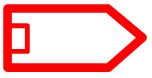 Средства индивидуальной защиты пожарных, предназначенные для защиты кожных покровов тела и лица от воздействия высоких температур:1) Противогаз;2) Марлевая повязка;3) Огнетушитель;4) Боевая одежда пожарного;5) Перчатки (краги) пожарные;6) Подкасник пожарный;7) Тепловизор.Дознание производится дознавателями органов государственного пожарного надзора по уголовным делам о преступлениях, предусмотренных, ч.1 ст. 261 Уголовного Кодекса Российской Федерации. В данном случае под значительным ущербом  в соответствии с Уголовным Кодексом Российской Федерации признается ущерб, причиненный лесным насаждениям и иным насаждениям, превышающий: 1) Десять тысяч рублей;2) Пятьдесят тысяч рублей;3) Двести тысяч рублей;4) Один миллион рублей.
Какие органы осуществляют управление гражданской обороной? 1) МЧС России и его территориальные органы;2) структурные подразделения федеральных органов исполнительной власти и органов местного самоуправления, уполномоченные на решение задач в области ГО;3) структурные подразделения (работники) организаций, уполномоченные на решение задач в области ГО;4) все перечисленные.В соответствии с каким нормативным правовым документом осуществляется отнесение территорий к группам по ГО?1) постановлением Правительства РФ от 16.08.2016 № 804;2) постановлением Правительства РФ от 03.10.1998 № 1149;3) постановлением Правительства РФ от 26.11.2007 № 804;4) приказом МЧС России от 28.11.2016 № 632.Кровоостанавливающий жгут накладывается в следующих случаях:  при артериальных кровотечениях;  при обильном венозном кровотечении;  при всех видах сильного кровотечения;  при наличии большой лужи крови.Какой способ не используется для остановки венозного кровотечения: прямое давление на рану;  наложение давящей повязки на рану;  наложение кровоостанавливающего жгута.При оказании психологической поддержки пострадавшему с реакцией плача не следует: предлагать человеку успокоительное, говорить, что все будет хорошо; предлагать сделать несколько глубоких и плавных вдохов и выдохов, выпить стакан воды, держать человека за руку; строго просить человека прекратить плакать, взять себя в руки; узнавать причину его плача, пытаться разобраться с его проблемой.2 вариантГде впервые использовали робототехнику МЧС России для ликвидации последствий радиационного загрязнения?1) В Александрове;2) В Сарове;3) В Брянске;4) В Ярославле.Создание военизированной пожарной охраны в XVIII в. произошло вследствие:1) Указа Петра I о введении рекрутской повинности; 2) Указа Петра I «О неукоснительном прибытии войск на пожары»;3) Указа Петра I «Табель о рангах всех чинов, воинских, статских и придворных…».Укажите класс пожара по характеристике горючей среды или горящего объекта: «Горючие газы (водород, ацетилен, углеводороды и др.)»Укажите рекомендуемые огнетушащие составы и средства для тушения пожара класса «D».Расшифруйте маркировку пожарного автомобиля АЦ-40(131)137А:Необходимые требования при установке выдвижной лестницы:1) Устанавливать лестницу на расстоянии не менее 1,5-2 м от стены с соблюдением угла наклона полностью сложенной лестницы 80-83 градуса;2) При выдвижении лестницы удерживать ее за тетивы первого колена, охватывая пальцами внутреннюю сторону тетивы;3) Поддерживать равновесие во время выдвижения лестницы;4) Проверять механизм фиксации лестницы в выдвинутом положении.Какое количество напорных пожарных рукавов потребуется для прокладки магистральной рукавной линии на грунтовой дороге на расстояние 400 метров, при условии, что длина каждого напорного рукава составляет 20 метров:Вариант ответа записать целым числом:Расшифруйте условное обозначение пожарного автомобиля: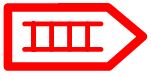 Время защитного действия дыхательного аппарата со сжатым воздухом составляет:1) Не менее 30 минут;2) Не менее 100 минут;3) Не менее 120 минут;4) Не менее 60 минут.При проведении пожарно-технической экспертизы для реконструкции произошедшего пожара эксперты могут применять: 1) Компьютерное моделирование динамики развития вредных факторов пожара;2) Компьютерное моделирование динамики развития опасных факторов пожара;3) Коэрцетивное моделирование динамики развития опасных факторов пожара;4) Коэрцетивное моделирование динамики развития вредных факторов пожара 
Какие органы исполнительной власти РФ готовят предложения по отнесению территорий к группам по ГО?1) Минэкономразвития России и МЧС России;2) органы исполнительной власти субъектов РФ и органы местного самоуправления;3) Правительство РФ;4) все перечисленные.К какому типу документов относятся Основы государственной политики РФ в области ГО на период до 2030 года?1) к документам государственного планирования РФ;2) к документам стратегического планирования РФ;3) к документам оперативного планирования РФ;4) к документам пятилетнего планирования экономики.Продолжительность наложения кровоостанавливающего жгута (не более):  один час в теплое время года, до получаса в холодное время года;  до двух часов в теплое время года, до часа в холодное время года;  до полутора часов в теплое время года, до часа в холодное время года;  до доставки пострадавшего в лечебное учреждение или до прибытия бригады скорой медицинской помощи.Признаком венозного кровотечения является:  струя крови темно-вишневого цвета;  алая кровы, вытекающая из раны по капле;  алая пульсирующая струя крови;  темная кровь, вытекающая из раны по капле.К основным правилам оказания психологической поддержки относится: наличие необходимых ресурсов для оказания психологической поддержки и обеспечения собственной безопасности; руководство принципом «не навреди» и контроль собственного эмоционального состояния; знание психологии на уровне программы высшего профессионального образования; передача пострадавшего специалистам - медикам, психологам - при первой возможности.3 вариантПожарному ведру в конце XIX в. стали придавать знакомую сейчас коническую форму с целью:1) Разбивать зимой лёд на лунках водоёмов;2) Более быстрого и удобного набора воды;3) Не дать возможность использовать данное ведро в хозяйственно-бытовых целях (не по назначению);4) Более эффективного тушения пожаров.Указ Петра I «О неукоснительном прибытии войск на пожары» был издан в:1) 1705 г.;2) 1722 г.;3) 1711 г.;4) 1709 г. Укажите класс пожара по характеристике горючей среды или горящего объекта: «Металлы и их сплавы (калий, натрий, алюминий, магний)»
Укажите рекомендуемые огнетушащие составы и средства для тушения пожара класса «E».Расшифруйте маркировку пожарного автомобиля АЦ-40(43202)186:Порядок подъема (спуска) по выдвижной лестнице?1) Не нормируется;2) Не более чем один человек на лестницу;3) Не более чем один пожарный на одно колено;4) Не более чем два пожарных на одно колено.
Какое количество напорных пожарных рукавов потребуется для прокладки магистральной рукавной линии на грунтовой дороге на расстояние 420 метров, при условии, что длина каждого напорного рукава составляет 20 метров:Вариант ответа записать целым числом:Расшифруйте условное обозначение пожарного автомобиля: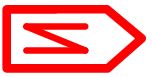 Время проведения рабочей проверки дыхательного аппарата со сжатым воздухом (кислородом) перед использованием в непригодной для дыхания среде:1) Не должно превышать 60 секунд;2) Не должно превышать 90 секунд;3) Не должно превышать 120 секунд;4) Время определяется в соответствии с требованиями руководства по эксплуатации организации - изготовителя СИЗОД;5) Время не регламентировано.При проведении осмотра места происшествия (пожара) могут применяться следующие приборы: 1) Газоанализатор;2) Рентгеновский дифрактометр;3) Тепловизор;4) Металлографический микроскоп.Какой основной принцип организации гражданской обороны?1) подготовка государства к ведению ГО осуществляется заблаговременно в мирное время с учетом развития вооружения, военной техники и средств защиты населения от опасностей, возникающих при военных конфликтах или вследствие этих конфликтов, а также при ЧС природного и техногенного характера;2) непрерывность управления ГО;3) постоянная готовность государства к ведению ГО;4) оперативность развертывания пунктов временного размещения населения при проведении эвакуационных мероприятий во время военных конфликтов.В какие сроки приводятся в готовность нештатные аварийно-спасательные формирования в военное время?1) 9 часов;2) 6 часов;3) 3 часа;4) 1 час.При наличии у пострадавшего признаков артериального кровотечения   необходимо выполнить следующее:  осуществить пальцевое прижатие артерии, наложить кровоостанавливающий жгут выше раны, на рану наложить давящую повязку;  выполнить кровоостанавливающего жгута, на рану наложить давящую повязку;  осуществить пальцевое прижатие артерии, наложить кровоостанавливающий жгут выше раны;  осуществить прямое давление на рану, затем наложить давящую повязку.У пострадавшего обнаружена рана на голове с обильным кровотечением темной кровью, пострадавший в сознании. С чего следует начать оказывать первую помощь:  положить на рану марлевую салфетку из аптечки, аккуратно придавить;  придать пострадавшему устойчивое боковое положение;  приложить холод к голове;  вызвать скорую медицинскую помощь.К основным правилам оказания психологической поддержки относится: наличие необходимых ресурсов для оказания психологической поддержки и обеспечения собственной безопасности; руководство принципом «не навреди» и контроль собственного эмоционального состояния; знание психологии на уровне программы высшего профессионального образования; передача пострадавшего специалистам - медикам, психологам - при первой возможности.